Title of the projectProject titleType of proposal: Transnational consortium proposal Single-nation proposalPerson responsible for the project (project coordinator)Surname and first name of the project coordinatorOrganization, postal addressEmail, telephone, organization web pageAbstract of the proposed research Provide a summary of:the issue or problem addressedthe way it will be treated (methodology, in brief)expected results/outcomes and impactIssues addressed and relevance Define the issues or research questions that your proposal addresses (objectives of the proposal) and any research hypotheses.Specify the questions listed in the joint call which are handled.Please avoid the use of jargon. Methodology and expected outcomesExplain:the process you will use to handle the issue the tasks or steps of this process and partner responsiblethe expected outcomes of these tasks or steps.Stakeholder impacts Specify the contribution of the expected outcomes to the issues addressed. Which categories of stakeholders will be interested in your results? If the project is a success, what difference will it make? How could expected results of the project be transferred to stakeholders?Requested budgetProvide a provisional overview of the budget requested (typically, the number of k€ requested per year will be sufficient information). Note that although this budget is provisional, large deviations between pre-proposal and full-proposal budget requests are not desirable. If an own contribution is available, please specify it.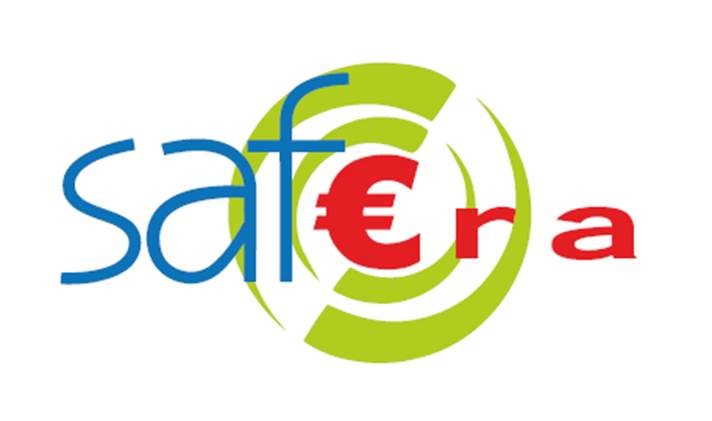 SAF€RA’s 2022 joint call for proposalsPre-proposal formAll highlighted text should be replaced by the requested information. The total length of your pre-proposal must not exceed 5 pages (using the 12pt character size already present in this document). Please read the “Guidelines for proposers” document associated with this call before completing this form, and carefully check the information on eligibility criteria.Note that by submitting your pre-proposal, you allow SAF€RA partners to publish your project title and abstract for institutional reporting purposes.Partner organizationCountrySAF€RA funding requested fromSAF€RA funding requested (k€, approximate)Partner 1 (coordinator)SAF€RA funder APartner 2SAF€RA funder BPartner nSAF€RA funder CPlease send the completed form in PDF format and .doc or .odt by email to    applications@safera.eubefore 22 September 2022 at 16:00 CET (following deadline extension decided on 31st August 2022). An acknowledgement of receipt will be sent to you by email.Reminder: the total length of your pre-proposal must not exceed 5 pages in 12 point character size.